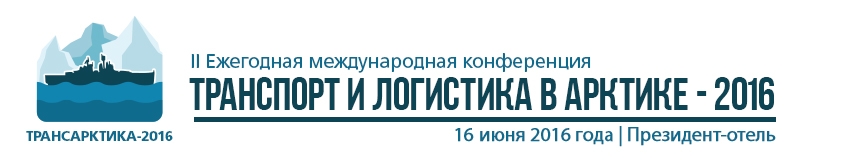 16 июня 2016 года состоится Международная Конференция «Транспорт и логистика в Арктике» (ТрансАрктика-2016). Организатор - Connectica Lab.Место проведения – Президент-отельСайт форума – www.transarctica-forum.ru Площадка Форума позволит на высоком уровне поднять самые актуальные вопросы, поделиться ключевыми наработками и дать возможность пообщаться представителям самых разных секторов транспортной отрасли в Арктической зоне Российской Федерации. 

Главными задачами Конференции являются: Выработка практических рекомендаций для реализации государственной стратегии развития Арктической зоны в части создания современной транспортно-логистической инфраструктуры.Определение новых моделей взаимодействия всех заинтересованных сторон, включая государственные органы, представителей бизнеса, разработчиков и производителей транспортной техники, логистической инфрастуктуры и др.Привлечение внимания грузовладельцев и экспедиторов к Северному морскому пути (СМП) и Северному широтному ходу (СШХ). Анализ конкурентоспособности СМП и СШХ на мировом транспортном рынке.Обсуждение вопросов международного сотрудничества в Арктике.Выявление спорных моментов, факторов риска и текущей ситуации в Арктической зоне Российской Федерации.Оценка уровня новых разработок и технологий для проведения транспортно-логистических операций в условиях Арктики.Структура Конференции включает:Пленарное заседание с целью обсуждения стратегических концепций и инициатив, где выступят представители государственных и коммерческих структур: Администрации Президента РФ, Совета Федерации, Государственной Думы РФ, Военно-промышленной комиссии, министерств, госкорпораций, органов власти регионов Арктической зоны, ведущих российских и зарубежных транспортных, логистических и инфокоммуникационных компаний.Набор тематических сессий, где будут обсуждаться конкретные организационные и технологические вопросы (транспорт и логистика в Арктике, технологии создания логистической, навигационной, информационно-телекоммуникационной инфраструктур, арктическая транспортная техника и др.).Контакты:Оксана Бережная 
Тел.: +7 (495) 698-63-85
Моб.: +7 (926)427-51-81
ob@connectica-lab.ru